                                                        ПОВЫШЕНИЕ КВАЛИФИКАЦИИ ПЕРСОНАЛА В 2023 ГОДУ.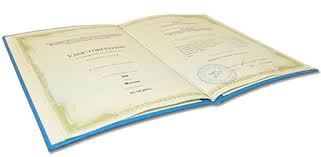 № п/п		Должность		ДолжностьМесто обученияМесто обученияСрок обученияТемаВид обучения ДокументДокумент13344567881.Начальник отдела токсикологического и радиологического анализа и охраны окружающей средыНачальник отдела токсикологического и радиологического анализа и охраны окружающей средыЧОУ ДПО «Учебный центр«Академия Безопасности»г. ИвановоЧОУ ДПО «Учебный центр«Академия Безопасности»г. Иваново10.01.2023 г.«Радиационная безопасность и радиационный контроль»Дистанционно, 72 часаУдостоверение о повышении квалификацииРегистрационный № 2898-0123 26.01.2023 г.Удостоверение о повышении квалификацииРегистрационный № 2898-0123 26.01.2023 г.2.Начальник отдела токсикологического и радиологического анализа и охраны окружающей средыНачальник отдела токсикологического и радиологического анализа и охраны окружающей средыЧОУ ДПО «Учебный центр«Академия Безопасности»г. ИвановоЧОУ ДПО «Учебный центр«Академия Безопасности»г. Иваново10.01.2023 г.«Правила учета и контроля радиоактивных веществ и радиоактивных отходов»Дистанционно, 72 часаУдостоверение о повышении квалификации.Регистрационный № 289-0123 26.01.2023 г.Удостоверение о повышении квалификации.Регистрационный № 289-0123 26.01.2023 г.3.Ведущий специалист отдела ПТОВедущий специалист отдела ПТОСахалинское управление РОСТЕХНАДЗОРАСахалинское управление РОСТЕХНАДЗОРА18.01.2023 г.«Проверка знаний ПТЭ и ПТБ при эксплуатации тепло установок и тепловых сетей»ОчноУдостоверение № 327Удостоверение № 3274.ДиректорДиректорАНО ДПО «Учебный центр охраны труда и экологии»г. Южно-СахалинскАНО ДПО «Учебный центр охраны труда и экологии»г. Южно-Сахалинск13.02.2023 г.«Антитеррористическая защищенность объектов (территорий)»Дистанционно, 24 часаУдостоверение о повышении квалификацииРегистрационный № 11417.02.2023 г.Удостоверение о повышении квалификацииРегистрационный № 11417.02.2023 г.5.Заведующая лабораторией микробиологЗаведующая лабораторией микробиолог«Медтехника»г. Южно-Сахалинск«Медтехника»г. Южно-Сахалинск14.03.2022 г.«Правила эксплуатации и требования безопасности при работе на сосудах, работающих под повышенным давлением»ОчноУдостоверение № 15Удостоверение № 156.Ведущий специалист отдела ПТОВедущий специалист отдела ПТОСахалинское управление РОСТЕХНАДЗОРАСахалинское управление РОСТЕХНАДЗОРА14.03.2023 г.«Изучение российских норм в области пуска и эксплуатации оборудования электростанций и сетей (III группа по электробезопасности»ОчноУдостоверение № 347Удостоверение № 347